Resolución #242Resolución #242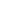 